`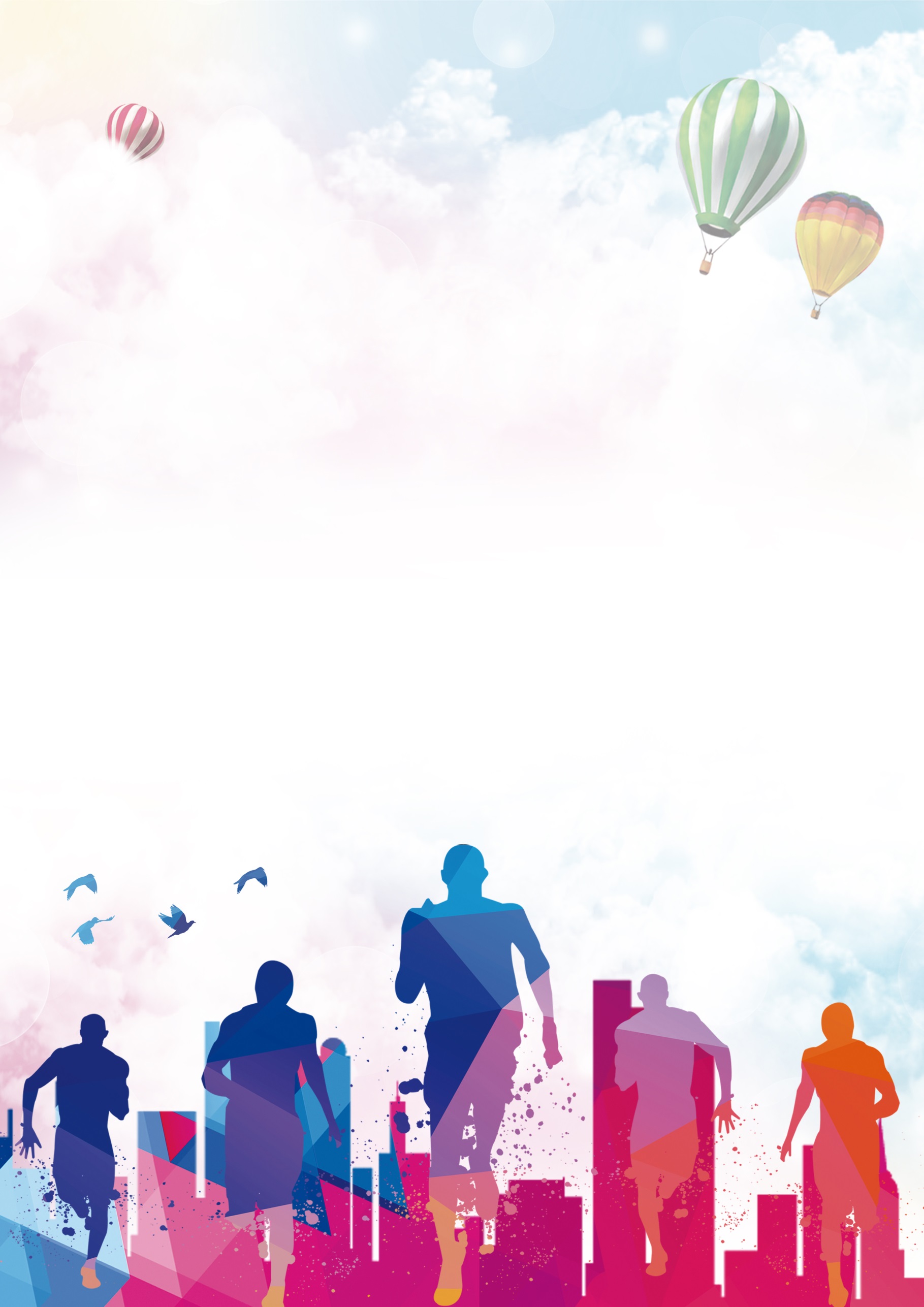 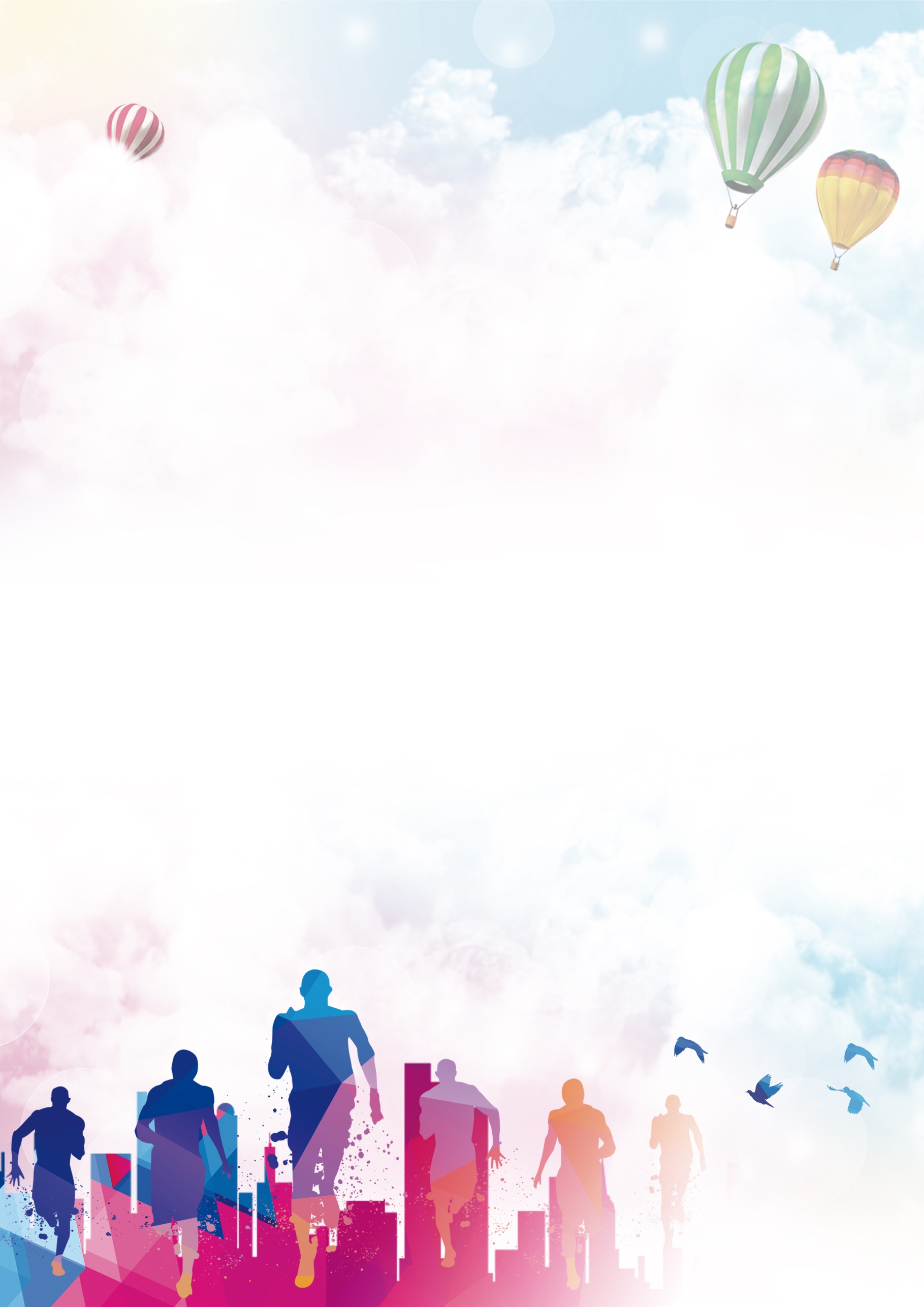 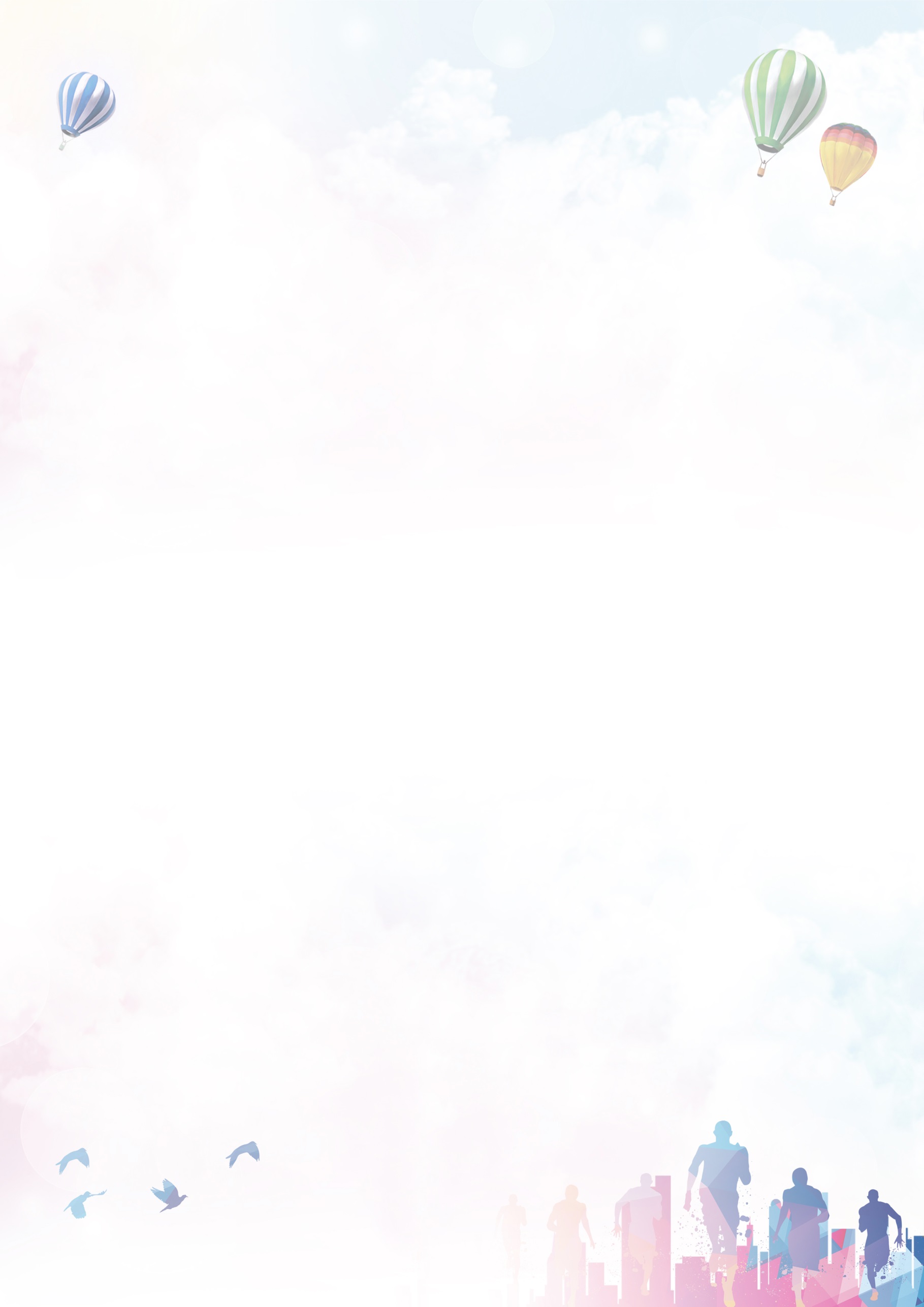 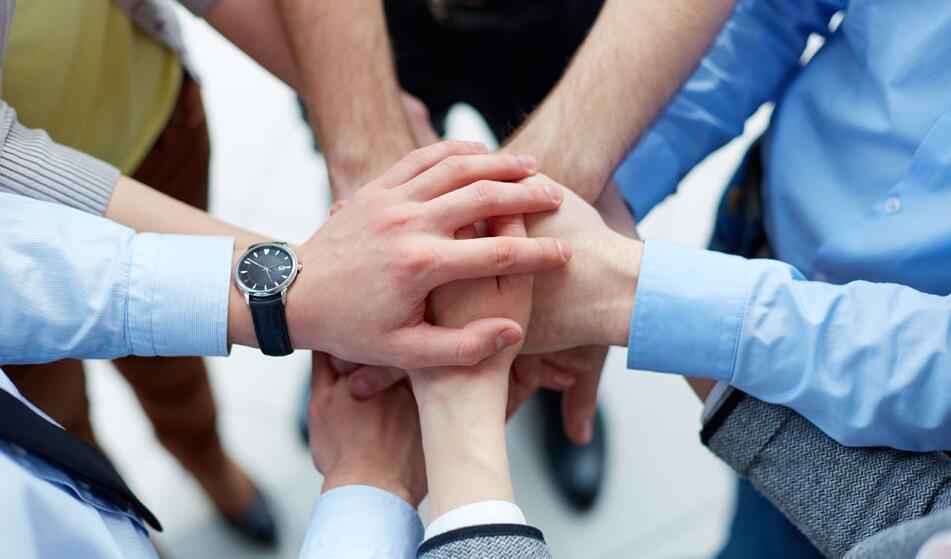 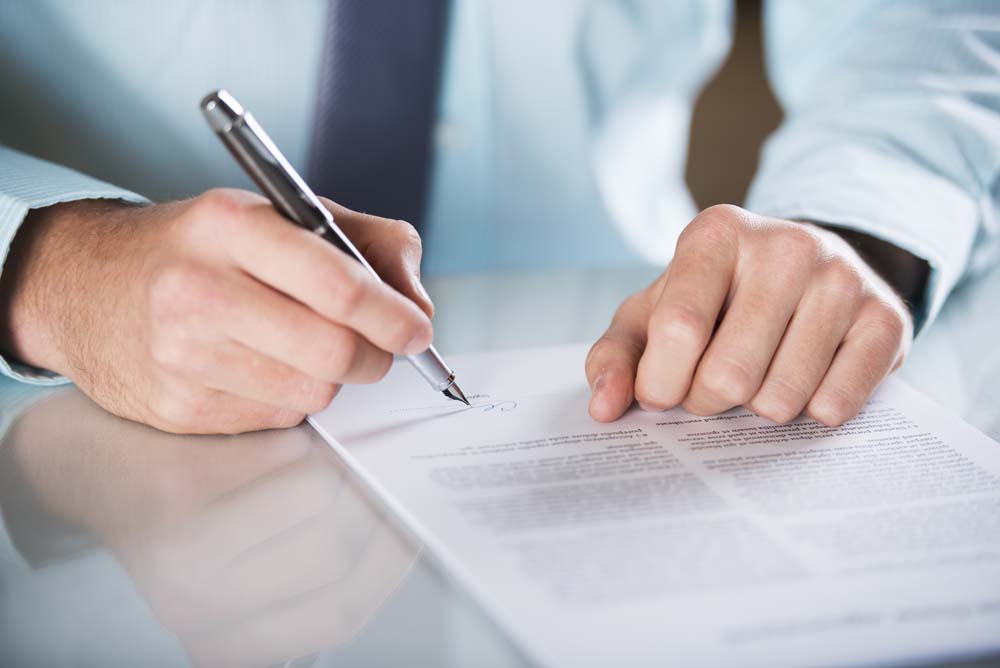 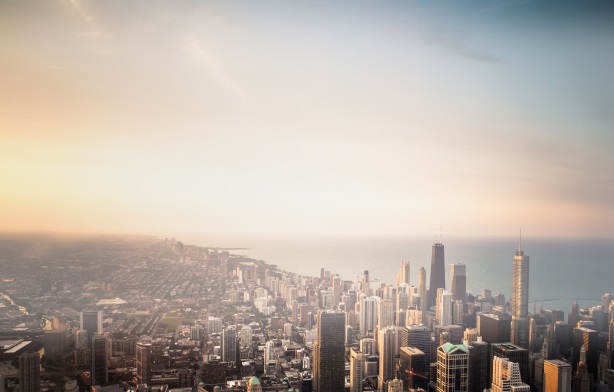 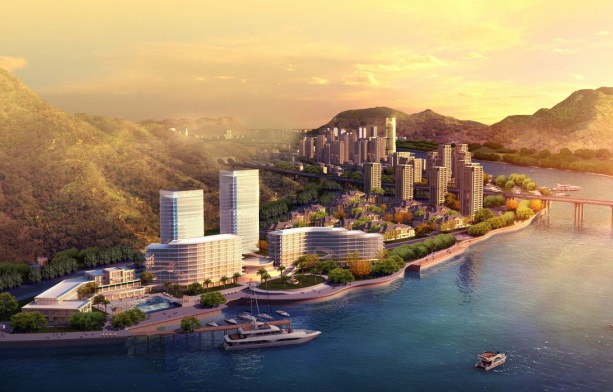 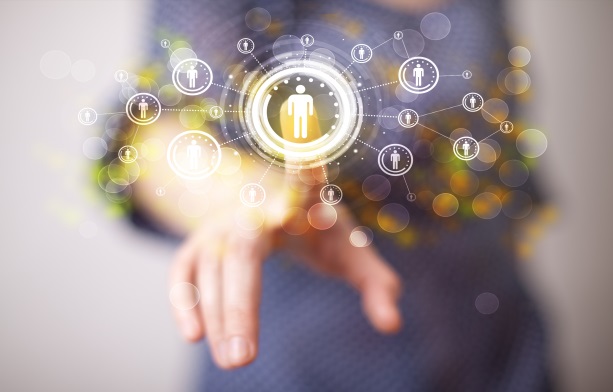 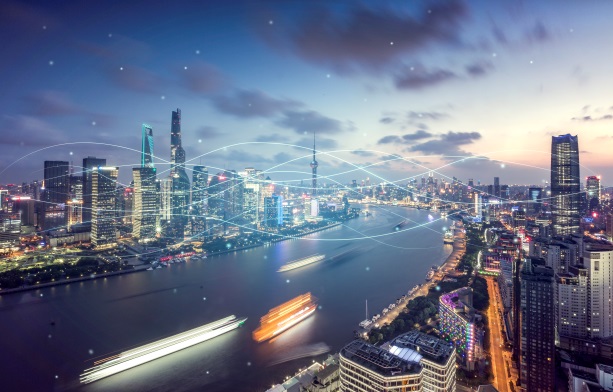 ``